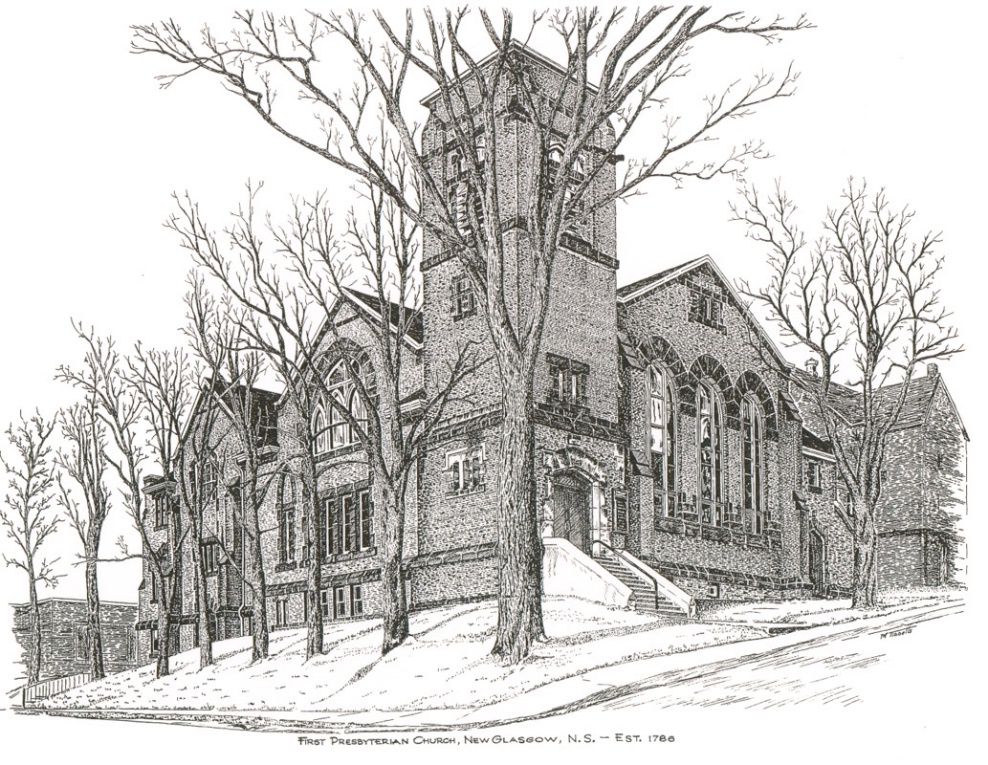 FIRST PRESBYTERIAN CHURCH208 MacLean St., New Glasgow, NS902-752-5691First.church@ns.aliantzinc.caReverend Andrew MacDonald902-331-0322yick96@hotmail.comApril 16th, 20232nd Sunday of EasterTHE APPROACHMusical Prelude Welcome and AnnouncementsLighting the Christ Candle: (Please rise if you are able)One: In the beginning when God created the heavens and the earth, the earth was a formless void and darkness covered the face of the deep, while a wind from God swept over the face of the waters. Then God said, ‘Let there be light’; and there was light. And God saw that the light was good. ALL: Jesus Christ is the light that shines in our life, and no darkness shall overcome it. Not even the darkness of the tomb. (Light the candle)One: Let us now prepare our hearts to worship almighty God.Musical Introit -#250 - “Lord of the Dance” vs 1   Call to WorshipHymn #257 – “The strife is o’er, the battle done”  Prayer of Adoration, Confession and Lord’s PrayerAssurance of PardonPassing the PeaceSolo – Shaun McLean – “He touched me” (William Gaither)  Children’s TimePrayer of IlluminationFirst Lesson: 		Acts 2:14a,22-32Epistle Lesson:   	1 Peter 1:3-9Responsive Psalm InsertGloria Patri Gospel Reading:  	John 20:19-31Anthem: “Turn your eye upon Jesus” - Shaun McLean Sermon: “Blessed are you who have not seen yet still believe!”Reaffirmation of Faith – Apostles’ Creed – Please riseHymn #256 – “Now the green blade rises”     Offertory PrayerPrayers of the People Hymn #410 – “Joyful, joyful we adore you”     BenedictionCoral Response:  Threefold AmenRecessional   * * * * * * * * * * * * *Minister:     	Rev. Andrew MacDonald (c) 902-331-0322Organist:   	 Clare GrievesOffice hours:	Tues. to Fri. – 10 -1pmRev. MacDonald office hours -Tues. to Thurs. 10-2 or by appointmentMission Statement: But he’s already made it plain how to live, what to do, what God is looking for in men and women.  It’s quite simple.  Do what is fair and just to your neighbor, be compassionate and loyal in your love, and don’t take yourself too seriously – take God seriously.        Micah 6: 8-The MessageApostles CreedI believe in God, the Father Almighty, maker of Heaven and earth; and in Jesus Christ, His only Son, Our Lord, who was conceived by the Holy Ghost, born of the Virgin Mary,
suffered under Pontius Pilate, was crucified, died, and was buried.  He descended into Hell.   On the third day He arose again from the dead; He ascended into Heaven, and sits
at the right hand of God, the Father Almighty; from thence He shall come to judge the quick and the dead.
I believe in the Holy Ghost, the holy Catholic Church,
the communion of saints, the forgiveness of sins, the resurrection of the body, and the life everlasting. Amen.The Lord’s PrayerOur Father which art in heaven, hallowed be thy name.Thy kingdom come, thy will be done in earth,as it is in heaven.Give us this day our daily bread.And forgive us our debts, as we forgive our debtors.And lead us not into temptation, but deliver us from evil:For thine is the kingdom, and the power, and the glory,forever. Amen.Gloria PatriGlory be to the Father, and to the Son, and to the Holy Ghost. As it was in the beginning, is now and ever shall be, world without end. Amen, amen.ANNOUNCEMENTSAll are welcome at First Presbyterian Church. We hope you experience the love of God and of this congregation as we worship, celebrate, and serve one another. An In Memorium donation has been received in loving memory of Pamela (Smith) Flanagan from Betty Smith and family.UPCOMING EVENTSSat., Apr. 29 at 10a.m. – Workday at Camp Geddie - It's that time of year again! The Property Committee is preparing for another camping season of fun, learning and Christian education for the youth of our communities. Following Fiona, there is lots to do to make this another memorable summer for staff and campers. Cleaning and repairing cabins, painting the nurse's cabin, cleaning brush, setting up the chapels etc. We need your help! Please bring your tools, a lunch and lots of energy and enthusiasm! If you need more information, please feel free to contact Christina MacDonald - 902-485-4011.Sun., Apr. 30th – 2:00 p.m. – We are hosting our second Bi-annual Memorial Hymn Sing. Details have been distributed via email, delivery by Elders and regular mail.  Copies are also available in the sanctuary this morning. If you have any questions, feel free to contact Rev. Andrew or the office.Sun., May 7 - 7:00 p.m. - St. Andrews Presbyterian Church, Westville presents “An Enjoyable Evening of Music”. Featuring a variety of talent including choirs and brass followed by a social time. Free will offering. Everyone welcome!Sun., June 11th, 2:30p.m. – “Save the Date” - The Trinitarians and Guests are hosting “A Spring Choral Concert” at Trinity United.Thank you to everyone who donated lilies or money to purchase lilies for the Sanctuary for Easter Sunday service. Donations are from and in loving memory of:Kevin Reid – In memory of his parents Charles “Charlie” and Shirley Reid.Ron and Sharon Mason – In memory of their parents Lloyd and Joyce Mason and Bill and Betty Wilson.Shirley MacDonald – In memory of Kenny MacDonaldJohn and Brenda Zinck – In memory of loved ones.Marion MacNeil and family – In memory of Dan and Lottie Fraser.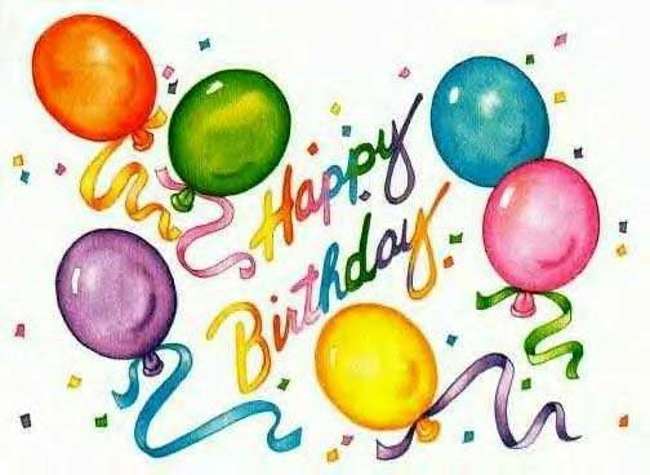 Celebrating birthdays this week:Apr. 10th – Ralph Holmes Apr. 11th – Marg FraserApr. 13th – Jim BattistApr. 16th (today) – Larry InghamMonthly coffee time today – Please join us for coffee after service today. For anyone who would like to host, please contact Cathy Lewis at 902-759-9649. If you need help setting up the coffee maker or have any questions, contact Cathy.SCRIPTURE READERS & USHERSScripture reader: Kevin ReidGuest soloist: Shaun McLeanUshers: Main Door (Office Entry) – Sandra Arthur and Ian Semple              James St. – Ruth-Anne MacIntosh              MacLean St. (Main Entrance steps)-Jackie and Gary Ross Early Christian Educators: Lynne Ann and Lois MacLellanResponsive Psalm Psalm 16ONE: Protect me, O God, for in you I take refuge. 
ALL: I say to the Lord, ‘You are my Lord; I have no good apart from you.’
ONE: As for the holy ones in the land, they are the noble, in whom is all my delight. 
ALL: Those who choose another god multiply their sorrows; their drink-offerings of blood I will not pour out or take their names upon my lips. 
ONE: The Lord is my chosen portion and my cup; you hold my lot. 
ALL: The boundary lines have fallen for me in pleasant places; I have a goodly heritage. 
ONE: I bless the Lord who gives me counsel; in the night also my heart instructs me. 
ALL: I keep the Lord always before me; because he is at my right hand, I shall not be moved. 
ONE: Therefore my heart is glad, and my soul rejoices; my body also rests secure. 
ALL: For you do not give me up to Sheol, or let your faithful one see the Pit. 
ONE: You show me the path of life. ALL: In your presence there is fullness of joy; in your right hand are pleasures for evermore. 